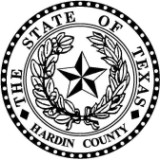 Applicant’s name____________________________________ Property Owners name___________________________________Property’s Physical Address__________________________________________________________________________________(Where culvert is needed )                    (street #)   	  (Lot/Apt#)      (street name)	                     (city)      	         (zip code)Applicant’s Current Mailing Address___________________________________________________________________________                                                                                 (street #)   	  (Lot/Apt#)       (street name)	                      (city)      	                       (zip code)Phone number__________________________________________ Alternative Phone Number______________________________AGE ______________DISABLED VETERAN  (Circle)  YES     NO     PERCENTAGE OF DISABILITY________________________________The current number of culverts on requested property’s road side? _____________________________________Description of Service Requested: ______________________________________________________________________________________________________________________________________________________________________________________________________________________________________________________________________________________________________________________________*Permit fee $50.00 payable to Hardin County*Customer is to provide culvert to Hardin County specifications. *Second culvert on the same property is $50.00 permit fee plus $400.00 installation fee. _____________________________________________Office use only below__________________________________________Total Permit Fee’s_____________________________   Total Additional Fee’s______________________________Method of Payment: Check#_______ Cash ______ Money Order#______________________ Permit#_____________________Amount Paid_________________ Date Collected__________________ Precinct # ________      By_________________________6/8/2015